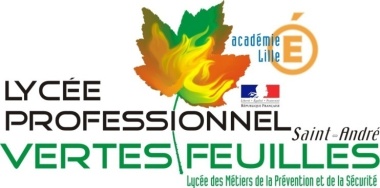 Madame, Monsieur,Ce vendredi 13 octobre 2017 de 13 à 17h dans le cadre du cours de découverte professionnelle, votre enfant, avec sa classe, encadré par 3 enseignants, se rendra à la plaine images à Tourcoing. Ce déplacement se fera en transport en commun avec l’utilisation des abonnements « transpôle » pour ceux qui en possèdent, avec un titre de transport pris en charge par l’établissement pour les autres élèves.Cette sortie est obligatoire et fait partie du cursus aménagé par les enseignants dans ce cas précis pour découvrir l’univers des startups et les métiers d’avenir. Vous pourrez trouver sur le blog davantage de renseignements.Merci de bien vouloir compléter le document pour le retour de la sortie à 17H qui se fera en groupe toujours encadré par les enseignants jusqu’au lycée, sauf si vous manifestez le souhait que votre enfant soit libéré à un point de transport précisé ci-dessous :Arrêt métro Alsace ( Ligne 2 ) arrêt gare Lille FlandresDe la gare Lille Flandre ( Ligne 1) arrêt république beaux-artsDe république beaux-arts ( Liane 1 ou 90) vers Saint André avec Arrêt à FochCordialementMr Beaupainhttp://lewebpedagogique.com/3prepaprovertesfeuilles/Vendredi 13 octobre 2017   Plaine Images à TourcoingJe soussigné :                                                              responsable de :O   Demande à ce que mon enfant soit raccompagné jusqu’au lycée à la fin de la sortie.O    Souhaite que mon enfant puisse regagner le domicile à partir de l’arrêt : ( barrer la mention inutile)Métro « Alsace » à TourcoingGare Lille FlandresStation ou arrêt « République beaux- arts »                                                                                                  Signature :